Anchor has the perfect screen for any application, With dual wall and ceiling Installation. Variable height settings in any position. Sliding bracket for flexible installation, Matte white fabric screen material is durable and easy to clean with wide viewing angle for commercial presentation or residential home cinema.Brand:AnchorModel:ANTRS180Screen Type:Tripod Projector Screen.Screen Size:180 x 180cm Aspect Ratio: 1:1Diagonal:100"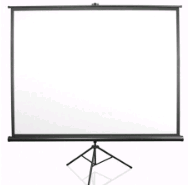 